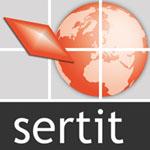 Invités : B. Allenbach, S. Battiston, F. Benatia, M. Caspard, S. Clandillon, P. de Fraipont, M. de Mathelin, A. Durand, R. Faivre, S. Gaermer, H. Giraud, S. Haouet, C. Huber, J.-F. Kong, J. Maxant, C. Meyer, M. Montabord, J.-F. Rapp, M. Studer, N. Tholey, H. Yésou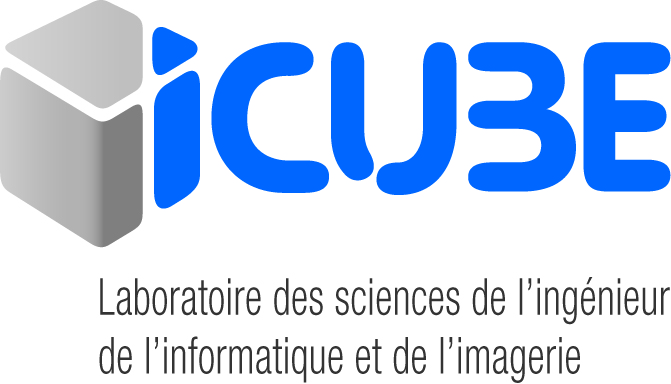 Evaluation HCERESLa répétition aura lieu le 24/01/2017 09h00-12h00en salle B127La présentation HCERES aura lieu le mercredi 1er février 2017 à partir de 16h15 selon les modalités suivantes :-Seulement 2 des 3 plateformes proposées (SERTIT ; INeTLaB ; C3Fab) feront une présentation.Anne-Sophie sondera le comité.-16h30 à 18h30 soit un temps total de 02h00 = 1h/plateforme-1h/plateforme = 10’ de présentation par Michel et Paul + 5’ de Questions-Réponses + 45’ de visites et démonstrationsDocument de présentation Le document est en cours de relecture.Visite et démonstrationsProposition de démonstrations :-Le Service de Cartographie Rapide (Stephen Clandillon) et l’exemple spécifique des cartes délivrées suite aux séismes en Italie en Oct. 2016 (avec une présentation étape par étape)-Les résultats issus de la collaboration avec un prestataire privé : SNCF sur l’analyse de la végétation aux abords de ligne grande vitesse (images drones)-Suivi du foncier forestierTravaux (état d’avancement)ProjeQtOR (déploiement – 30’)Qualité (10’)-Maintien de la norme -Quid du passage à la version 201530 ans du SERTIT (état d’avancement)Tour de tableBernard AllenbachStéphanie BattistonFahd BenatiaMathilde CaspardStephen ClandillonPaul de FraipontMichel de MathelinArnaud DurandRobin FaivreStéphane GaermerHenri GiraudSadri HaouetClaire HuberJean-François KongJérôme MaxantColette MeyerMyldred MontabordJean-François RappMathias StuderNadine TholeyHervé YésouDiversRéunion élargie Plate-forme SERTIT du 23/01/201709h30-12h00 Salle du Conseil A508 - ICube Site Illkirch